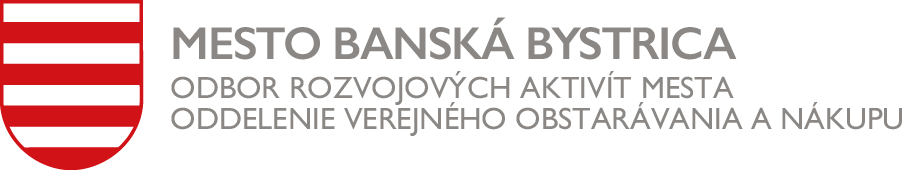 Súťažné podkladypre zákazku s nízkou hodnotou vyššieho rozsahu podľa § 117 ods.6 až 8 zákona č. 343/2015 Z. z. o verejnom obstarávaní a o zmene a doplnení niektorých zákonov v znení neskorších predpisov(ďalej len „zákon o verejnom obstarávaní“)Identifikácia : Názov:				Mesto Banská BystricaSídlo:				Československej armády 26, 974 01 Banská BystricaŠtatutárny zástupca: 		Ján Nosko, primátor mestaIČO:				00313271DIČ: 				2020451587internetová stránka: 		www.banskabystrica.sk adresa profilu VO:		www.uvo.gov.sk/vyhladavanie-profilov/zakazky/4778kontaktná osoba vo veciach VO: Ing. Dušan Tury, oddelenie VOTelefón: 048/ 4330 340	, e-mail: dusan.tury@banskabystrica.sk kontaktná osoba vo veciach technických : Ing. Milan Žiak, odd. investičnej výstavbyTelefón: 048/ 4330 635, e-mail: milan.ziak@banskabystrica.skBc. Ivan Drgoňa, odd. inovatívnych riešení a adaptácie na zmenu klímyTelefón: 048/ 4330 173, e-mail: ivan.drgona@banskabystrica.skIng. Martin Snopko, odd. údržby miestnych komunikácií a inžinierskych sietíTelefón: 048/ 4330 609, e-mail: martin.snopko@banskabystrica.skZatriedenie obstarávacieho subjektu podľa zákona o verejnom obstarávaní: Mesto Banská Bystrica je verejným obstarávateľom podľa § 7 ods.1 písm. b) zákona o verejnom obstarávaní.Názov predmetu zákazky:„Dodanie LED svietidiel uličných v rámci Projektu s názvom: Reakcia na zmenu klímy mesta Banská Bystrica“ Druh zákazky (tovar, služby, stavebné práce): tovarySpoločný slovník obstarávania (CPV): Hlavný slovník: 31520000-7 Predpokladaná hodnota zákazky: 145 734,50 Eur bez DPHOpis predmetu zákazky: Predmetom zákazky je dodanie tovaru „uličné LED svietidlá“. Technická a množstevná špecifikácia predmetu zákazky je bližšie uvedená v Prílohe č.3 týchto súťažných podkladov.Rozdelenie predmetu zákazky: NIEMožnosť predloženia variantných riešení: NIEPoužitie elektronickej aukcie: NIEMiesto dodania predmetu zákazky: Mesto Banská Bystrica, Československej armády 26, 974 01 Banská Bystrica (bod 3.1. Kúpnej zmluvy – Príloha č.2  týchto Súťažných podkladov).Výsledok verejného obstarávania (typ zmluvy, spôsob a lehota na realizáciu):Typ zmluvy: Kúpna zmluva uzavretá v súlade § 83 zákona o verejnom obstarávaní a ust. § 409 zákona č. 513/1991 Zb. Obchodný zákonník v znení neskorších predpisov (ďalej aj ako “kúpna zmluva”) s jedným úspešným uchádzačom. Návrh kúpnej zmluvy tvorí Prílohu č.2 týchto súťažných podkladov.Spôsob a lehota na realizáciu: v lehote najneskôr do tridsať (30) kalendárnych dní odo dňa účinnosti kúpnej zmluvy. Podrobné podmienky plnenia predmetu zmluvy sú uvedené v čl.III Kúpnej zmluvy – MIESTO, DOBA A PODMIENKY PLNENIA PREDMETU ZMLUVY (Príloha č.2 týchto Súťažných podkladov).Hlavné podmienky financovania a platobné dojednania:  Zákazka bude financovaná z vlastných zdrojov verejného obstarávateľa a zdrojov Projektu s názvom: Reakcia na zmenu klímy mesta Banská Bystrica, a to formou bezhotovostného platobného styku v navrhovanej lehote splatnosti faktúry 30 kalendárnych dní odo dňa jej doručenia verejnému obstarávateľovi. Podrobné podmienky financovania a platobné podmienky sú uvedené v čl.II Kúpnej zmluvy – KÚPNA CENA A PLATBNÉ PODMIENKY (Príloha č.2 týchto Súťažných podkladov).Verejný obstarávateľ neposkytne preddavok.Podmienky účasti:  14.1 Osobné postavenie podľa § 32 ods.1 písm. e) zákona o verejnom obstarávaní – uchádzač musí byť  oprávnený dodávať tovary, ktoré zodpovedajú predmetu zákazky.Spôsob preukázania splnenia podmienky účasti podľa § 32 ods.1 písm. e) zákona o verejnom Uchádzač nie je povinný predkladať doklady – výpis z OR alebo ŽR, uvedené si verejný obstarávateľ  overí v Obchodnom alebo v Živnostenskom registri, formou náhľadu do Zoznamu hospodárskych subjektov (ZHS) alebo v inom informačnom systéme verejnej správy na internete (portál oversi.gov.sk).V prípade, že oprávnenie uchádzača dodávať tovar nebude súlade s požiadavkou na predmet zákazky, nebude možné uzatvoriť kúpnu zmluvu na daný predmet plnenia. 14.2 Osobné postavenie podľa § 32 ods.1 písm. f) zákona o verejnom obstarávaní - uchádzač nemá uložený zákaz účasti vo verejnom obstarávaní potvrdený konečným rozhodnutím v Slovenskej republike a v štáte sídla, miesta podnikania alebo obvyklého pobytu. Spôsob preukázania splnenia podmienky účasti podľa § 32 ods.1 písm. f) zákona o verejnom obstarávaní:Uchádzač nie je povinný predkladať doklad podľa § 32 ods. 2 písm. f) zákona o verejnom obstarávaní, verejný obstarávateľ si sám preverí v registri vedenom Úradom pre verejné obstarávanie, či uchádzač nemá uložený zákaz účasti vo verejnom obstarávaní potvrdený konečným rozhodnutím v Slovenskej republike a v štáte sídla, miesta podnikania alebo obvyklého pobytu.V prípade, že uchádzač má uložený zákaz účasti vo verejnom obstarávaní potvrdený konečným rozhodnutím v Slovenskej republike a v štáte sídla, miesta podnikania alebo obvyklého pobytu, nebude možné uzatvoriť kúpnu zmluvu na daný predmet plnenia.Kritérium na vyhodnotenie ponúk:  Najnižšia celková cena za celý predmet zákazky v Eur  vrátane DPH (u platiteľov DPH). V prípade uchádzača, ktorý nie je platiteľom DPH, bude predmetom hodnotenia jeho konečná cena.Spôsob stanovenia ceny:  Navrhovaná cena predmetu zákazky musí byť stanovená v súlade s príslušnými ustanoveniami zákona č. 18/1996 Z. z. o cenách v znení neskorších predpisov a jeho vykonávacích predpisov vo formáte: ako cena celkom bez DPHvýška a sadzba DPH acena celkom vrátane DPH.Uchádzač stanoví cenu predmetu zákazky na základe vlastných výpočtov, činností, výdavkov a príjmov podľa platných právnych predpisov. Uchádzač je pred predložením svojej ponuky povinný vziať do úvahy všetko, čo je nevyhnutné na úplné a riadne plnenie kúpnej zmluvy, pričom do svojich cien zahrnie všetky náklady spojené s plnením predmetu zákazky. Pokiaľ uchádzač nie je platiteľom DPH, uvedie navrhovanú zmluvnú cenu ako cenu konečnú a na skutočnosť, že nie je platiteľom DPH, v ponuke upozorní. Ak sa uchádzač v priebehu plnenia kúpnej zmluvy stane platiteľom DPH, verejný obstarávateľ nebude na túto skutočnosť prihliadať, táto skutočnosť nie je dôvodom na zmenu dohodnutej ceny za plnenie rámcovej dohody a cena sa nezvyšuje o príslušnú sadzbu DPH.Ponúknutá cena musí byť konečná a úplná, musí zahŕňať všetky náklady uchádzača súvisiace s predmetom zákazky a  musí platiť počas celého obdobia trvania kúpnej zmluvy. Uchádzačom navrhovaná zmluvná cena bude vyjadrená v mene Eur so zaokrúhlením na dve desatinné miesta. Ak uchádzač určí jeho navrhovanú cenu/ceny len na jedno desatinné miesto, platí, že na mieste druhého desatinného čísla je číslica 0.Uchádzač uvedie ponúknutú cenu vo formáte a štruktúre podľa Prílohy č.1 týchto súťažných podkladov.Lehota na predloženie ponuky:  Lehota na predkladanie ponúk uplynie dňa  29.9.2023 o 10:30 hod.Spôsob vyhotovenia a predloženia ponúk:Uchádzač predkladá svoju ponuku v elektronickej podobe prostredníctvom IS EVO, ver.18.0, ktorý je dostupný na internetovej adrese:  http://www.isepvo.sk ; a to v lehote na predkladanie ponúk  uvedenej v bode 16. týchto súťažných podkladov.V prípade, ak uchádzač predloží ponuku prostredníctvom pošty, iného doručovateľa poštových zásielok, faxom alebo osobne, alebo ak uchádzač predloží ponuku v inom formáte ako určil verejný obstarávateľ a/alebo  jej obsah nebude možné sprístupniť, takáto ponuka bude z procesu verejného obstarávania podľa § 49 ods. 4 písm. a) alebo b) zákona o verejnom obstarávaní vylúčená.Uchádzač postupuje pri vytvorení a predkladaní ponuky v IS EVO podľa pokynov, inštrukcií a pracovných postupov v IS EVO uvedených v aktuálne platných príručkách a video návodoch určených pre používateľov IS EVO v pozícii záujemca/uchádzač, voľne prístupných na internetovej adrese: http://www.isepvo.sk.V IS EVO sa za okamih doručenia informácií odosielaných prostredníctvom funkcionality IS EVO považuje okamih odoslania daných informácií (napr. ponuky, žiadosti...). Tento údaj je uvedený v dátume podania príslušného dokumentu.Prenos dát do IS EVO je obmedzený na 100 MB na dokument, verejný obstarávateľ preto odporúča uchádzačom, aby svoje dokumenty predkladané do IS EVO rozdelili na viac menších častí (alebo častí s veľkosťou do 100 MB).Ponuka musí byť odoslaná pred uplynutím lehoty na predkladanie ponúk uvedenej v bode 17 týchto súťažných podkladov. Verejný obstarávateľ odporúča uchádzačom predložiť ponuku v dostatočnom časovom predstihu pred uplynutím lehoty na predkladanie ponúk. Po uplynutí lehoty na predkladanie ponúk už nie je možné ponuku odoslať. Pre posúdenie lehoty je rozhodujúci serverový čas v čase odoslania ponuky.Uchádzač môže predloženú ponuku dodatočne doplniť, zmeniť alebo vziať späť len do uplynutia lehoty na predkladanie ponúk uvedenej v bode 16. týchto súťažných podkladov.Prípadná oprava zrejmých chýb v písaní a počítaní, ktoré sa vyskytli v predloženej ponuke, je možná aj po uplynutí lehoty na predkladanie ponúk, a to na základe písomnej žiadosti o vysvetlenie zo strany verejného obstarávateľa.Ponuky sa predkladajú v slovenskom alebo v českom jazyku. Uchádzač predložením svojej ponuky v plnom rozsahu a bez výhrad akceptuje všetky podmienky verejného obstarávateľa týkajúce sa tohto postupu verejného obstarávania uvedené vo výzve na predkladanie ponúk  a v týchto súťažných podkladoch.Požadovaný obsah ponuky:Ponuka uchádzača musí obsahovať nasledovné dokumenty:Návrh uchádzača na plnenie kritéria – Príloha č.1 súťažných podkladovPodpísaný návrh kúpnej zmluvy s prílohami  – Príloha č.2 súťažných podkladovVyplnená technická špecifikácia predmetu zákazky – Príloha č.3 súťažných podkladovDokumenty, ktoré tvoria ponuku uchádzača, musia byť naskenované, opečiatkované (ak relevantné) a podpísané osobou oprávnenou konať v mene uchádzača. V prípade, ak sú dokumenty v ponuke podpísané osobou inou ako je štatutárny orgán uchádzača, verejný obstarávateľ požaduje predložiť splnomocnenie pre zástupcu uchádzača, ktorý je oprávnený konať v mene uchádzača. Dokumenty, ktoré uchádzač nevydáva, musia byť  podpísané treťou osobou, ktorá ich vydáva, resp. jej štatutárnym zástupcom alebo iným ňou splnomocneným zástupcom. Pri doručovaní musí byť zaslaný scan dokumentov čitateľný.20. Komunikácia vo verejnom obstarávaní:Komunikácia v tomto verejnom obstarávaní sa bude uskutočňovať elektronicky, prostredníctvom IS EVO ver. 18.0, s využitím všetkých jeho funkcionalít,  ak nie je v týchto súťažných podkladoch výslovne uvedené inak. 21. Vysvetľovanie:V prípade nejasností alebo potreby objasnenia informácií a  podmienok uvedených vo výzve na predkladanie ponúk, v týchto súťažných podkladoch alebo inej sprievodnej dokumentácii môže záujemca požiadať o ich vysvetlenie v lehote na predkladanie ponúk len prostredníctvom IS EVO.Verejný obstarávateľ prostredníctvom IS EVO poskytne vysvetlenie informácií potrebných na vypracovanie ponuky a na preukázanie splnenia podmienok účasti všetkým záujemcom bezodkladne za predpokladu, že o vysvetlenie záujemca požiada dostatočne vopred.22. Vyhodnocovanie ponúk:Vyhodnocovanie ponúk je neverejné.Vyhodnotenie ponúk z hľadiska splnenia podmienok účasti a vyhodnotenie ponúk z hľadiska splnenia požiadaviek na predmet zákazky sa uskutoční po vyhodnotení ponúk na základe kritéria na vyhodnotenie ponúk, a to v prípade uchádzača, ktorý sa umiestnil na prvom mieste v poradí. Ak ponuka uchádzača nebude obsahovať všetky náležitosti podľa výzvy na predkladanie ponúk a týchto súťažných podkladov, uchádzač bude požiadaný o vysvetlenie alebo doplnenie predložených dokladov. Ak dôjde k vylúčeniu uchádzača alebo jeho ponuky, vyhodnotí sa následne splnenie podmienok účasti a požiadaviek na predmet zákazky u ďalšieho uchádzača v poradí tak, aby uchádzač umiestnený na prvom mieste v novo zostavenom poradí spĺňal podmienky účasti a požiadavky na predmet zákazky. Za úspešnú bude označená ponuka s najnižšou celkovou cenou za celý predmet zákazky v Eur vrátane DPH za predpokladu, že nenastane neprijateľnosť tejto ponuky z dôvodu nesplnenia podmienok účasti a nesplnenia požiadaviek na predmet zákazky.Verejný obstarávateľ po vyhodnotení ponúk bezodkladne zašle výsledok vyhodnotenia ponúk všetkým dotknutým uchádzačom prostredníctvom IS EVO. S úspešným  uchádzačom bude uzatvorená kúpna zmluva.23. Lehota viazanosti ponuky:Plynie od lehoty na predkladanie ponúk do uzatvorenia zmluvného vzťahu s úspešným uchádzačom.24. Ďalšie informácie verejného obstarávateľa:    Verejný obstarávateľ si vyhradzuje právo zrušiť verejné obstarávanie v súlade s § 57 zákona o verejnom  obstarávaní. Uchádzačom, ktorí predložia svoje ponuky nevzniká žiadny nárok na úhradu nákladov, ktoré im vznikli v súvislosti s prípravou a doručením ponuky, resp. účasťou na tomto verejnom obstarávaní.Verejný obstarávateľ si vyhradzuje právo odmietnuť všetky predložené ponuky.Pokiaľ sú v súťažných podkladoch, v technickej špecifikácii alebo inej dokumentácii týkajúcej sa súťažných podkladov  uvedené údaje alebo odkaz na konkrétneho výrobcu, výrobný postup, obchodné označenie, patent, typ, oblasť alebo miesto pôvodu alebo výroby, sú uvedené len ako referenčné a má sa za to, že takýto odkaz je doplnený slovami „alebo ekvivalentný“ . Platí, že uchádzač môže ponúknuť ekvivalentné plnenie predmetu zákazky spočívajúce v odlišnom riešení poskytujúcom rovnaký alebo lepší výsledok. Za ekvivalentné plnenie bude považované také plnenie, ktoré spĺňa ten istý účel použitia a musí mať kvalitatívne rovnaké alebo lepšie vlastnosti a technické parametre ako je požadované pri pôvodnom predmete zákazky (tzn. spĺňa úžitkové, prevádzkové a funkčné charakteristiky). Ekvivalentné plnenie sa vzťahuje na všetky stanovené parametre. Uchádzač môže naceniť aj ekvivalent rovnakej alebo vyššej kvality. Úspešný uchádzač bude vyzvaný na uzavretie kúpnej zmluvy. Uzavretá kúpna zmluva nesmie byť v rozpore s podmienkami uvedenými v týchto súťažných podkladoch, vrátane ich príloh a ponukou úspešného uchádzača.Verejný obstarávateľ neuzavrie kúpnu zmluvu s uchádzačom, ktorý nespĺňa podmienky účasti uvedené v § 32 ods.1 písm. e) a f) zákona o verejnom obstarávaní alebo ak u neho existuje dôvod na vylúčenie podľa § 40 ods.6 písm. f) zákona o verejnom obstarávaní. Verejný obstarávateľ môže odmietnuť uzavrieť kúpnu zmluvu s uchádzačom, u ktorého existuje dôvod na vylúčenie podľa § 40 ods. 8 písm. d) zákona o verejnom obstarávaní. Ustanovenie § 11 zákona o verejnom obstarávaní tým nie je dotknuté.25. Dátum : 19.9.2023			                 Prílohy súťažných podkladov:Príloha č. 1 - Návrh uchádzača na plnenie kritériaPríloha č. 2 - Návrh Kúpnej zmluvyPríloha č. 3 - TECHNICKÁ ŠPECIFIKÁCIA A ŠPECIFIKÁCIA MNOŽSTVA PREDMETU ZÁKAZKY